Virtual Initio Programming: Ex14 and WS14 Sample AnswersWS14What is printed out when you run the program? (It takes 1 minute to run) Probably 620Exercise: Modify the program so that it prints out the total distance measured over 10 measurements.import robohat as initioimport timeinitio.init()count = 0total_distance = 0while (count < 10):    total_distance = total_distance + initio.getDistance()    time.sleep(3)    count = count + 1print("The Total Distance is: " + str(total_distance))Exercise:  Write a program that will take readings from the distance sensor until a total distance of over 1000 has been measured and then prints out the average distance per reading.import robohat as initioimport timeinitio.init()count = 0total_distance = 0while (total_distance < 1000):    total_distance = total_distance + initio.getDistance()    time.sleep(3)    count = count + 1print("The Average Distance is: " + str(total_distance/count))Working with StringsTry running the following program:import robohat as initioname = input(['Please enter your name'])print("Hello \"" + name + "\"")What happens?It prompts the user to enter their name and then prints Hello followed by their name.Exercise:  Write a program that uses new line and tab to ask someone their first name and then their surname then prints Hello followed by a tab then their first name and then prints their second name on a new line.import robohat as initiofname = input(['Please enter your first name'])sname = input(['Please enter your second name'])print("Hello \t" + fname + "\n" + sname)Ex11-14Exercise 1:  import robohat as initioimport timeinitio.init()d1 = initio.getDistance()time.sleep(1)d2 = initio.getDistance()if (d1 != d2):    print("The readings were: " + str(d1) + " and " + str(d2))Exercise 2:  Note inclusion of sleep at the start to allow time to disconnect the robot.import robohat as initioimport timeinitio.init()time.sleep(10)o1 = initio.irLeft()o2 = initio.irRight()if (o1 == o2):    initio.reverse(10)elif (o1):    initio.spinRight(10)else:    initio.spinLeft(10)time.sleep(10)initio.stop()Exercise 3:  import robohat as initioimport timeinitio.init()fb = input(["Please enter forward or backward"])if (fb == 'forward' or fb == 'backward'):    seconds = input(["How long would you like the robot to move (enter a number under 10)?"])    time.sleep(10)    if (int(seconds) < 10):        if (fb == 'forward'):            initio.forward(10)        else:            initio.reverse(10)        time.sleep(int(seconds))initio.stop()Exercise 4:  import robohat as initioimport timeinitio.init()fb_incorrect = Truewhile(fb_incorrect):    fb = input(["Please enter forward or backward"])    if (fb == 'forward' or fb == 'backward'):         fb_incorrect = False         s_incorrect = True         while(s_incorrect):             seconds = input(["How long would you like the robot to move (enter a number under 10)?"])             if (int(seconds) < 10):                 time.sleep(10)                 s_incorrect = False                 if (fb == 'forward'):                     initio.forward(10)                 else:                     initio.reverse(10)                 time.sleep(int(seconds))             else:                 print('You did not enter a number under 10')    else:         print('You did not enter forward or backward')initio.stop()Exercise 5:  import robohat as initioimport timeinitio.init()direction = input(["Which way would  you like the robot to move? (F, B, L, R)"])if (direction == "F"):    initio.forward(10)elif (direction == "B"):    initio.reverse(10)elif (direction == "L"):    initio.spinLeft(10)elif (direction == "R"):    initio.spinRight(10)count = 0while(count < 10):    print(initio.getDistance())    time.sleep(5)    count = count + 1initio.stop()Exercise 6:  import robohat as initioinitio.init()direction = input(["Which way would  you like the robot to move? (F, B, L, R)"])while(direction != "S"):    time.sleep(10)    if (direction == "F"):        initio.forward(10)    elif (direction == "B"):        initio.reverse(10)    elif (direction == "L"):        initio.spinLeft(10)    elif (direction == "R"):        initio.spinRight(10)    time.sleep(10)    initio.stop()    direction = input(["Which way would  you like the robot to move next? (F, B, L, R, S)"])initio.stop()Exercise 7:import robohat as initioimport timeinitio.init()seconds = input(["Please enter a time in seconds"])time.sleep(10)initio.forward(10)count = 0d = 0while (count < int(seconds)):    time.sleep(1)    d = d+initio.getDistance()    count = count + 1initio.stop()print("Average Distance was " + str(d/count))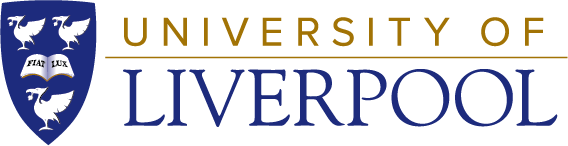 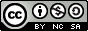  University of Liverpool, 2019This work is licensed under a Creative Commons Attribution-NonCommercial-ShareAlike 4.0 International License